Техническое задание на доработку отчета «Отчет о потребности с Арт+код» через контекстное меню с отбором по текущей строке отчета сформировать отчет «Закупки по контрагентам (с ценами)»ОглавлениеГлоссарийОписание требованийПользовательская формулировка: Необходимо ввести возможность из номенклатурной строки, двойным щелчком или правой клавиши мыши выводить данные о прошлых закупах данной номенклатуры: стоимости закупа, кто поставщик, дата поставки, объем поставки.Для получения информации о закупках указанной номенклатуры из отчета «Отчет о потребности с Арт+код» приходится открывать другой отчет «Закупки по контрагентам (с ценами)» устанавливать фильтр и потом формировать отчет. Это очень неудобноЦели, задачи и результатыСнизить трудоемкость операции (количество действий), увеличить скорость обработки и получения нужной информации
Автоматизировать формирование  отчета «Закупки по контрагентам (с ценами)» с установленным отбором по номенклатуре из отчета «Отчет о потребности с Арт+код»Функциональные требованияДобавить в контекстное меню команду например «Открыть закупку»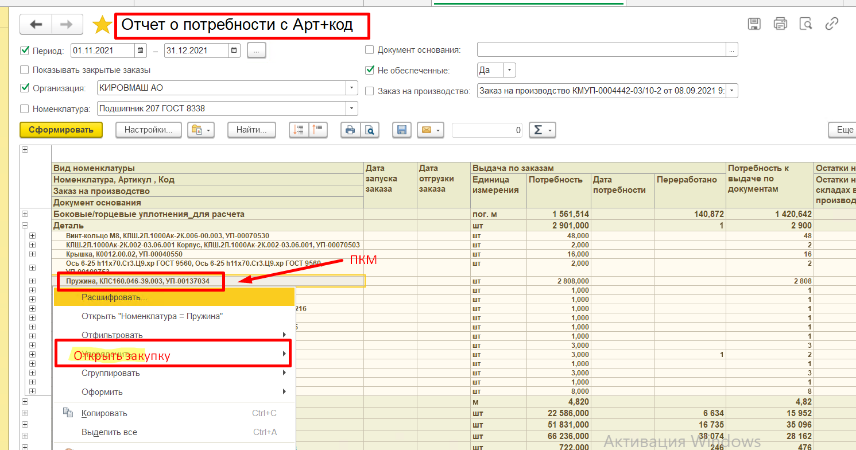 По команде открывается отчет «Закупки по контрагентам (с ценами)» с заданными параметрамиПо умолчанию период не заполнять. Отбор только по номенклатуре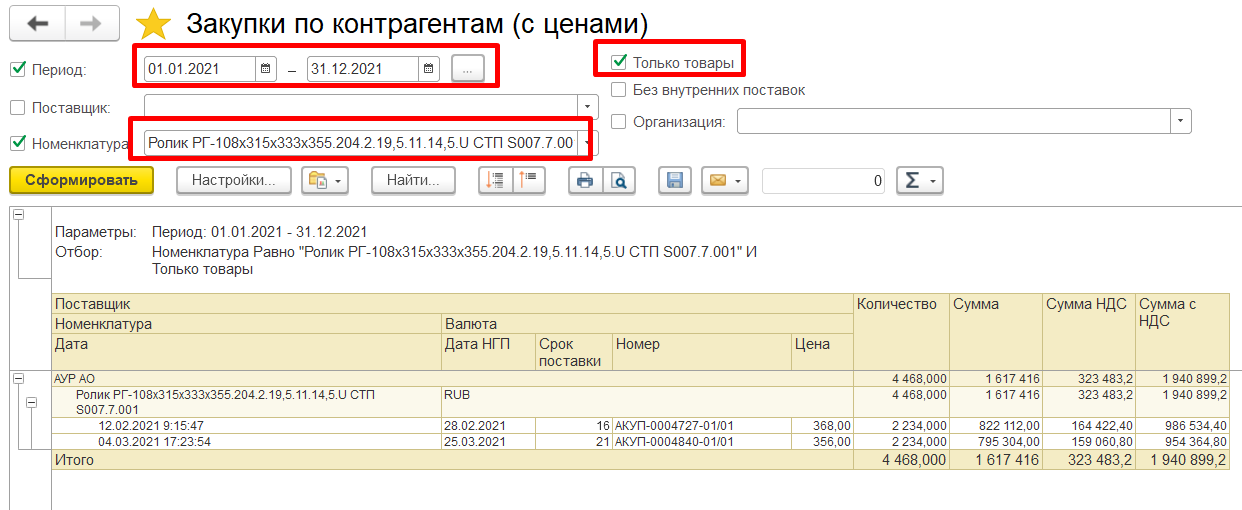 Нефункциональные требованияНе зафиксированыЗатрагиваемые объекты«Отчет о потребности с Арт+код»План и критерии тестированияТерминОпределениеПКМПравая клавиша мышиДвКлМДвойной клик мышиОписание последовательности действийОжидаемый результатСформировать «Отчет о потребности с Арт+код»Отчет сформировался Перейти курсором мыши на выбранную  ячейку отчета с названием номенклатурыВыделена ячейка отчетаНажать ПКМОткрывается контекстное меню с командамиВыбрать  команду  «Открыть закупки»Формируется  отчет «Закупки по контрагентам (с ценами)» с заданными параметрами, с отбором по выделенной номенклатуреВ сформированном отчете «Закупки по контрагентам (с ценами)» проверить корректность выведенных данныхДанные сформированы по заданным критериям